This is a It’s body is covered withIt is a .It uses camouflage to hide fromNames: ---------------------------------------------------------------------------------------------------------------Names: ---------------------------------------------------------------------------------------------------------------Names: ---------------------------------------------------------------------------------------------------------------Names: ---------------------------------------------------------------------------------------------------------------Names: ---------------------------------------------------------------------------------------------------------------Names: ---------------------------------------------------------------------------------------------------------------Circle the type of animal you will create.Circle the type of animal you will create.Circle the type of animal you will create.Circle the type of animal you will create.Circle the type of animal you will create.Circle the type of animal you will create.Mammal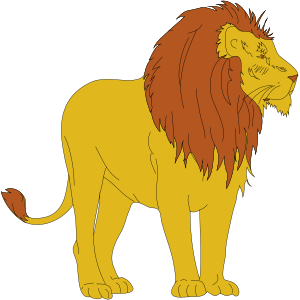 Fish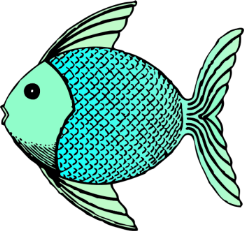 Bird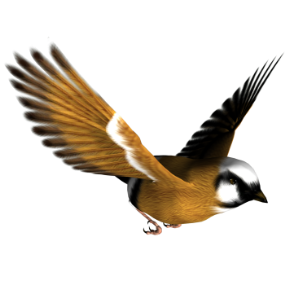 Reptile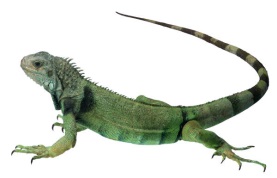 ReptileAmphibian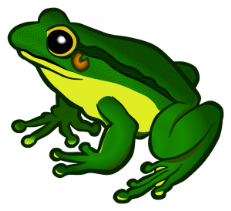 List three characteristics of this type of animal.How do they breathe or where do they live?How do they breathe or where do they live?How do they breathe or where do they live?How do they breathe or where do they live?How do they breathe or where do they live?List three characteristics of this type of animal.What is their skin like?What is their skin like?What is their skin like?What is their skin like?What is their skin like?List three characteristics of this type of animal.What are the babies like?What are the babies like?What are the babies like?What are the babies like?What are the babies like?List three characteristics of this type of animal.Other:Other:Other:Other:Other:Why will your new animal need to camouflage in the classroom?Is it a predator?  Or prey?Is it a predator?  Or prey?Is it a predator?  Or prey?Is it a predator?  Or prey?Is it a predator?  Or prey?Create a plan for your new animal on the back of this page.Think about where it will hide and what it will look like.  Will it have a special color or texture?Create a plan for your new animal on the back of this page.Think about where it will hide and what it will look like.  Will it have a special color or texture?Create a plan for your new animal on the back of this page.Think about where it will hide and what it will look like.  Will it have a special color or texture?Create a plan for your new animal on the back of this page.Think about where it will hide and what it will look like.  Will it have a special color or texture?Create a plan for your new animal on the back of this page.Think about where it will hide and what it will look like.  Will it have a special color or texture?Create a plan for your new animal on the back of this page.Think about where it will hide and what it will look like.  Will it have a special color or texture?Take a look around your classroom.Draw your new mammal, fish, reptile, amphibian, or bird in this habitat.Name of your new classroom animal:Tomorrow you will create this animal out of construction paper and share it with the class. Bonus:If you created a predator, what is its prey?If you created prey, what is its predator?Draw a picture of the animal in its classroom habitat.Name of the new animal: